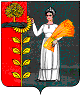 СОВЕТ  ДЕПУТАТОВ СЕЛЬСКОГОПОСЕЛЕНИЯ ПУШКИНСКИЙ  СЕЛЬСОВЕТДобринского муниципального района Липецкой областиРоссийской ФедерацииР Е Ш Е Н И Е15 сессия V созыва13.07.2016г                    с. Пушкино                             №  47 -рсО принятии изменений в Положение  «О бюджетном процессе в сельском поселении    Пушкинский  сельсовет»Рассмотрев Протест Прокуратуры Добринского района № 82-2016 от 17.06.2016г. «на п. п. 2 ст. 15 и ст. 39 «О бюджетном процессе Пушкинского поселения» (утв. решением Пушкинского сельского Совета депутатов Добринского района Липецкой области №172-рс от 07.10.2013)», руководствуясь  Бюджетным кодексом Российской Федерации от 31 июля 1998 г. N 145-ФЗ, Федеральным законом № 131-ФЗ от 06.10.2003г. « Об общих принципах организации местного управления в Российской Федерации», Федеральным законом от02.06.2016  № 158-ФЗ «О приостановлении действия отдельных положений Бюджетного кодекса Российской Федерации и внесении изменений в отдельные законодательные акты Российской Федерации», Уставом  сельского поселения   Пушкинский  сельсовет, учитывая решение постоянной комиссии по экономике, бюджету, муниципальной собственности и социальным вопросам, Совет депутатов сельского поселения   Пушкинский  сельсоветРЕШИЛ:1. Принять изменения в Положение  «О бюджетном процессе в сельском поселении Пушкинский  сельсовет» (принятое решением №230-рс от 22.12.2014г, в редакции  от 21.01.2015 г. №237-рс,в редакции от 02.02.2015г.№239 –рс, в редакции от 26.02.2015г. №240-рс,в редакции от 23.03.2015г. №242-рс,в редакции от 21.04.2015г. №249-рс , в редакции  от 18.05.2015 №253-рс, в редакции  от 02.06.2015 №256-рс,в редакции от 01.07.2015г. №260-рс,в редакции от 17.08.2015г. № 263 –рс, в редакции от 08.09.2015 N268-рс, в редакции  от 28.10.2015г. № 7-рс, в редакции от 28.12.2015. № 14 – рс, в редакции от 06.06.2016г. № 46 – рс.)2. Направить указанный нормативно-правовой акт главе сельского поселения для подписания и официального обнародования.3. Настоящее решение вступает в силу со дня его официального обнародования.Председатель  Совета депутатов сельского поселения Пушкинский   сельсовет                                                              Н.Г. Демихова                                                             Приняты                                                          решением Совета депутатовсельского поселенияПушкинский  сельсовет № 47 - рс от 13.07.2016г.Изменения в Положение  «О бюджетном процессе сельского поселения  Пушкинский сельсовет» внести изменения Положение  «О бюджетном процессе сельского поселения  Пушкинский сельсовет»  (принятое решением №172-рс от 07.10.2013г., в редакции решений №230-рс от 22.12.2014г, в редакции  от 21.01.2015 г. №237-рс,в редакции от 02.02.2015г.№239 –рс, в редакции от 26.02.2015г. №240-рс,в редакции от 23.03.2015г. №242-рс,в редакции от 21.04.2015г. №249-рс , в редакции  от 18.05.2015 №253-рс, в редакции  от 02.06.2015 №256-рс,в редакции от 01.07.2015г. №260-рс,в редакции от 17.08.2015г. № 263 –рс, в редакции от 08.09.2015 N268-рс, в редакции  от 28.10.2015г. № 7-рс, в редакции от 28.12.2015. № 14 – рс, в редакции от 06.06.2016г. № 46 – рс.) следующие изменения:       Статья 1        Приостановить действие пунктов 2 статьи 15 и 3 статьи 39 «Положения о бюджетном процессе в сельском поселении Пушкинский  сельсовет», принятого решением Совета депутатов сельского поселения   Пушкинский  сельсовет от 05  ноября  2015 года № 10-рс до 1 января 2017 года;      Статья 2.Настоящие изменения вступают в силу с момента их официального опубликования.Глава сельского поселения Пушкинский  сельсовет                                                                                                 Н.Г. Демихова